ที่                                                        	คณะครุศาสตร์  จุฬาลงกรณ์มหาวิทยาลัย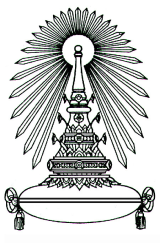 	   ถนนพญาไท  กรุงเทพมหานคร 10330เรื่อง	ขอเชิญบุคลากรในสังกัดเป็นผู้ทรงคุณวุฒิตรวจสอบเครื่องมือวิจัยเรียน	สิ่งที่ส่งมาด้วย	เครื่องมือที่ใช้ในการวิจัย	ด้วย  …………………………....  นิสิตหลักสูตรครุศาสตรบัณฑิต (หลักสูตร 4 ปี) หลักสูตรปรับปรุง พ.ศ. 2562 โปรแกรมเกียรตินิยม (Honors Program) สาขาวิชา......................................วิชาเอก...........................................ภาควิชา………………………….…….. อยู่ระหว่างการดำเนินงานวิจัยปริญญานิพนธ์เรื่อง “………………………….….…….”  โดยมี  ….............….................  เป็นอาจารย์ที่ปรึกษา  ในการนี้จึงขอเชิญ......................................................................เป็นผู้ทรงคุณวุฒิตรวจสอบเครื่องมือวิจัย 
ทั้งนี้นิสิตผู้วิจัยจะได้ประสานงานในรายละเอียดต่อไป	จึงเรียนมาเพื่อขอความอนุเคราะห์จากท่านโปรดอนุญาตให้..........................................................................เป็นผู้ทรงคุณวุฒิดังกล่าว  เพื่อประโยชน์ทางวิชาการต่อไป  และขอขอบคุณมาในโอกาสนี้กลุ่มภารกิจบริการการศึกษาระดับปริญญาบัณฑิต  ฝ่ายวิชาการ โทร. 0-2218-2565-97 ต่อ 6733เบอร์โทรศัพท์ผู้วิจัย: ……………………………….. email: ……………………….              			บันทึกข้อความ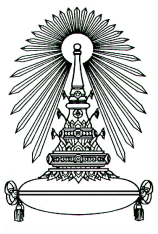 ส่วนงาน กลุ่มภารกิจบริการการศึกษาระดับปริญญาบัณฑิต ฝ่ายวิชาการ คณะครุศาสตร์ โทร. 82565-97 ต่อ 6733ที่	วันที่     เรื่อง	ขอเชิญบุคลากรในสังกัดเป็นผู้ทรงคุณวุฒิตรวจสอบเครื่องมือวิจัย----------------------------------------------------------------------------------------------------------------------------------เรียน	 ด้วย  …………………………....  นิสิตหลักสูตรครุศาสตรบัณฑิต (หลักสูตร 4 ปี) หลักสูตรปรับปรุง พ.ศ. 2562 โปรแกรมเกียรตินิยม (Honors Program) สาขาวิชา............................วิชาเอก........................ภาควิชา…………………………………………………………….…….. อยู่ระหว่างการดำเนินงานวิจัยปริญญานิพนธ์เรื่อง “……………........…......……….….…….”  โดยมี  ………………………….....................................  เป็นอาจารย์ที่ปรึกษา        ในการนี้จึงขอเชิญ.........................................................................................เป็นผู้ทรงคุณวุฒิตรวจสอบเครื่องมือวิจัย ทั้งนี้นิสิตผู้วิจัยจะได้ประสานงานในรายละเอียดต่อไป	จึงเรียนมาเพื่อขอความอนุเคราะห์จากท่านโปรดอนุญาตให้..........................................................................เป็นผู้ทรงคุณวุฒิดังกล่าว  เพื่อประโยชน์ทางวิชาการต่อไป  และขอขอบคุณมาในโอกาสนี้เบอร์โทรศัพท์ผู้วิจัย: ……………………………….. email: ……………………….ขอแสดงความนับถือ(อาจารย์ ดร.ณัฐวุฒิ  บริบูรณ์วิรีย์)รองคณบดีปฏิบัติการแทนคณบดี(อาจารย์ ดร.ณัฐวุฒิ  บริบูรณ์วิรีย์)รองคณบดีปฏิบัติการแทนคณบดี